AppetizersCalamari			              $12.99Tender calamari rings dipped in Italian seasoned bread crumbs and lightly friedChicken Strips				$9.99Five classic chicken breast strips dipped in tempura batter and fried to golden brownShrimp Skewers			$13.99Wild caught rock shrimp skewered with red onion and fire grilled, served with our house Thai peanut dipping sauceOnion Rings or Fries 			$8.99Your choice of crispy Onion Rings, Sweet Potato Fries or French FriesUpgrade to Garlic Parmesan fries $10.99Bruschetta				$9.99Toasted baguette topped with a mix of fresh tomatoes, garlic, basil, balsamic and parmesan cheeseCrispy Chicken Wings			$9.99Six crispy wings tossed in your choice of BBQ, Buffalo,Sweet Cilantro Chili or Teriyaki sauce Delta Artichoke			$9.99Steamed and grilled, plated open faced with garlic aioliTortilla Chips and Salsa		$7.99Fresh fried tortilla chips and house made salsaSoup and Salads      Delta Signature Salad										$13.99Field Greens, tomatoes, cucumbers, shredded carrots, red onion and feta cheese served with balsamic dressingGrilled Chicken $20.99		Sautéed Shrimp $23.99		Grilled Salmon $23.99Caesar Salad											$13.99Crisp Romaine lettuce, parmesan cheese, garlic croutons and traditional dressingGrilled Chicken $20.99              	Sautéed Shrimp $23.99		Grilled Salmon $23.99 Crispy Buffalo Salad										$14.99Romaine lettuce, green onion, shredded mozzarella cheese, bacon, avocado, tomato and Crispy Buffalo Chicken. Accompanied by house made Buttermilk Ranch dressing. Classic Chili											$7.99Traditional hearty beef chili simmered with beans and a homemade blend of seasonings. Topped with cheese and onionBread Bowl $10.99Fridays Only* Waterfront Clam Chowder							    		$7.99Martha’s signature recipe full of plump clams and fork tender potatoes in thick cream chowderBread Bowl $10.99           Tax and gratuity not included*  18% gratuity will be added to groups of 6 or more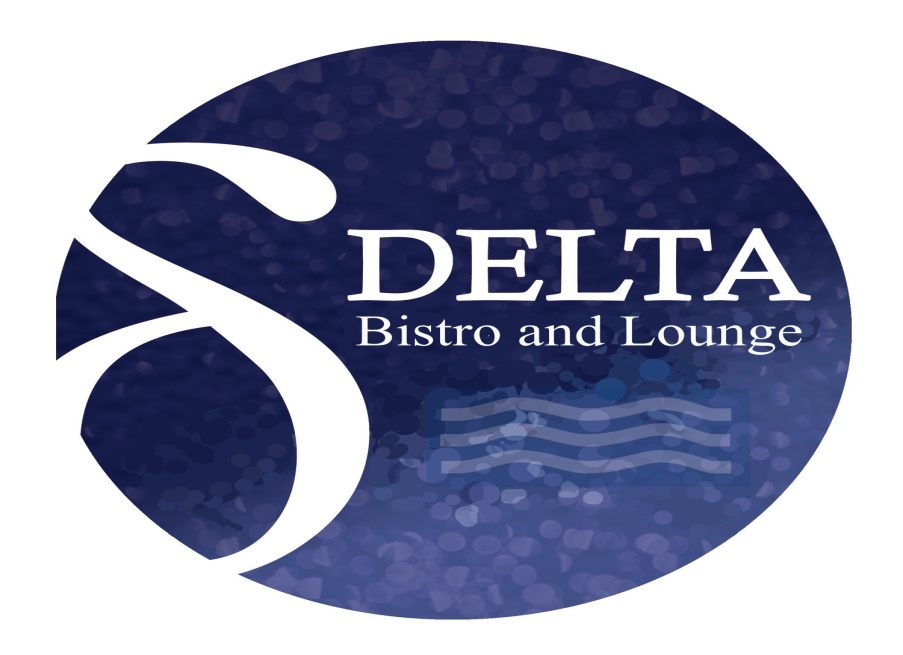 Burgers and SandwichesAll burgers and sandwiches served with French Fries or Salad.  Add $2 for Onion Rings or Sweet Potato Fries*Delta Burger											$15.998oz Gourmet beef patty fire grilled and topped with cheddar cheese, lettuce, tomato, onion and pickle Add Avocado $3		Add Bacon $3	Chicken Avocado Sandwich									$14.99Grilled chicken breast, avocado, lettuce, tomato, shaved onion dressed with chipotle ranch and piled high on a ciabatta rollCrispy Cod Sandwich										$15.99Crispy cod filet topped with a tangy purple cabbage slaw and served on a crusty steak roll spread with classic tartar sauceCali BLT											$14.99Thick slices of crispy bacon, lettuce, tomato, avocado piled on a ciabatta roll spread with garlic aioliPrime Rib Philly Cheesesteak									$16.99Hand cut prime rib covered in sautéed bell peppers, mushrooms and onions. Topped with melted mozzarella cheese and served on a crusty steak rollWaterfront PizzaCheese Pizza 											$15.99Our traditional cheese pizzaMargherita Pizza										$17.99Fresh tomatoes, basil, garlic and olive oilPepperoni											$19.99Deli sliced pepperoni and cheeseDelta Combo											$23.99 Fresh bell peppers, onions, mushrooms, black olives, pepperoni and Italian sausage                                                                  Tax and gratuity not included*  18% gratuity will be added to groups of 6 or moreEntreesAll entrees served with choice of Chili, House or Caesar salad. Add six sautéed shrimp to any meal $10.00. Upgrade to Loaded Mashed Potatoes $4Grilled Salmon										$24.99	Fresh Pacific Salmon grilled and topped with a sweet chili garlic sauce. Served with cilantro lime rice and seasonal vegetables.Scallops and Rock Shrimp									$31.99Three of each, pan seared with garlic butter and accompanied by brochette rice and seasonal vegetables.Chicken Jerusalem 										$24.99Sautéed chicken in a succulent mushroom and artichoke herb cream sauce and served with mashed potatoes and seasonal vegetablesTeriyaki Chicken Rice Bowl 									$19.99Steamed Jasmine rice with fresh vegetable medley, teriyaki sauce and grilled chickenShrimp $23.88		Salmon $24.99Fettuccine Alfredo										$17.99Al Dente Fettuccine pasta tossed in our rich and creamy Alfredo sauce and topped with parmesan cheeseChicken $24.99		Shrimp $27.99		Roasted Red Pepper Tortellini								$17.99Cheese tortellini tossed in a creamy and flavorful roasted red pepper sauce and topped with parmesan cheeseChicken $24.99		Shrimp $27.99	Smothered Chopped Steak 									$19.99Seared hamburger steak, smothered in a Marsala demi glaze with mushrooms, garlic and onions. Presented atop fluffy mashed potatoes and served with seasonal vegetables Ribeye Steak											$39.9914oz hand cut flame grilled ribeye steak topped with blackened seasoned compound butter. Served with mashed potatoes and seasonal vegetables Tax and gratuity not included*  18% gratuity will be added to groups of 6 or moreDessert
Vanilla Bean Ice Cream 		$3.99
Chocolate, caramel or strawberry drizzle and whipped Cream	Chocolate Brownie Sundae		$7.99
Warm chocolate chip brownie topped with vanilla bean ice cream, caramel drizzle, whipped cream and a maraschino cherryMixed Berry Tart 		             $6.99
A warm berry tart with a rustic crust, fresh from the oven and topped with strawberry drizzle and whipped creamA la mode $8.99Sweet Potato Pie	    		$6.99Made from scratch sweet potato pie, full of this season’s spices and set in a flaky buttery crustA la mode $8.99BeveragesSoft Drinks and Iced tea		$4Hot Cocoa			             $5Hot Tea				$4Starbucks Coffee			$5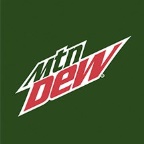 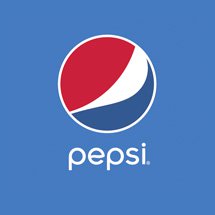 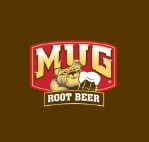 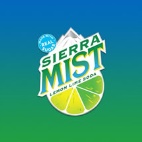 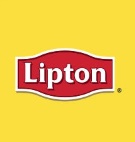 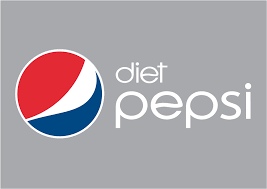 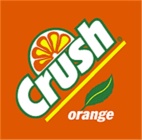 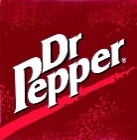 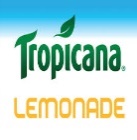 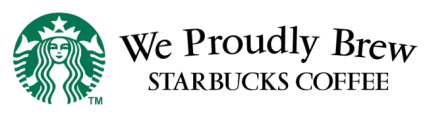 Tax and gratuity not included*  18% gratuity will be added to groups of 6 or more